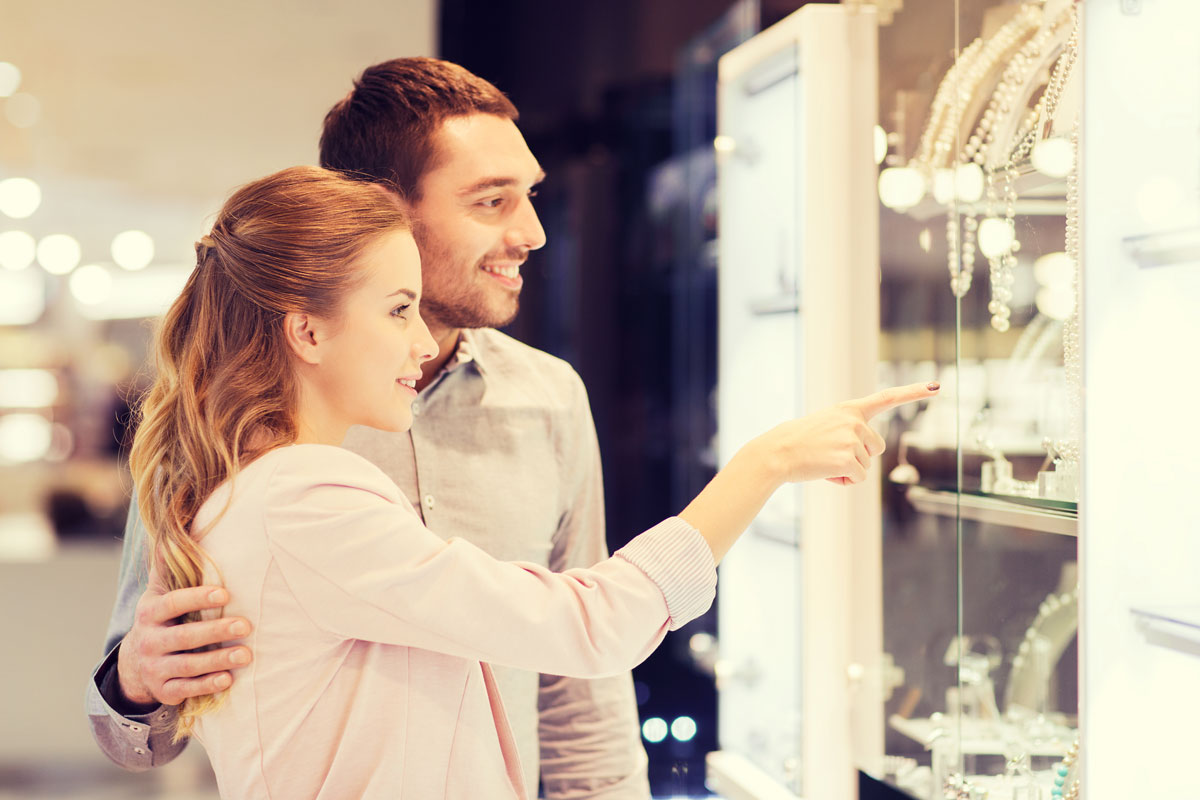 ВНИМАНИЮ ПОТРЕБИТЕЛЯ: Как выбрать ювелирные изделия?Администрация Усть-Абаканского района Республики Хакасия рекомендует обратить внимание на следующие нюансы:Приобретайте драгоценности в специализированных магазинах с хорошей репутацией.Откажитесь от покупки изделий из драгоценных металлов с рук и в небольших торговых точках.Продажа ювелирных и других изделий из драгоценных металлов осуществляется только при наличии на них оттисков государственных пробирных клейм, а также оттисков именников.В Российской Федерации установлены следующие пробы:платиновые – 850, 585;золотые – 999, 958, 916, 875, 750, 585, 583, 500, 375;серебряные – 999, 960, 925, 875,830, 800;палладиевые – 850, 500.Без оттиска государственного пробирного клейма допускается только продажа ювелирных и других серебряных изделий отечественного производства массой до 3 граммов включительно (без учета вставок).Ювелирные и другие изделия из драгоценных металлов и (или) драгоценных камней должны иметь опломбированные ярлыки с полной информацией об изделии.Если вставка в изделии искусственного происхождения, на этикетке должно быть указано, что данный камень не является драгоценным.Продавец обязан довести до покупателя следующую информацию:адрес и фирменное наименование изготовителя изделия;гарантийный срок (если он установлен), а также срок годности;цену в рублях и условия приобретения товара, если продавцом допускается продажа ювелирного изделия в кредит – размер кредита, полную сумму, подлежащую выплате потребителем, и график погашения этой суммы.БУДЬТЕ АККУРАТНЫ И ВНИМАТЕЛЬНЫ – ЮВЕЛИРНЫЕ ИЗДЕЛИЯ ОБМЕНУ И ВОЗВРАТУ НЕ ПОДЛЕЖАТ.Источник: http://19.rospotrebnadzor.ru.